Fiche de renseignements 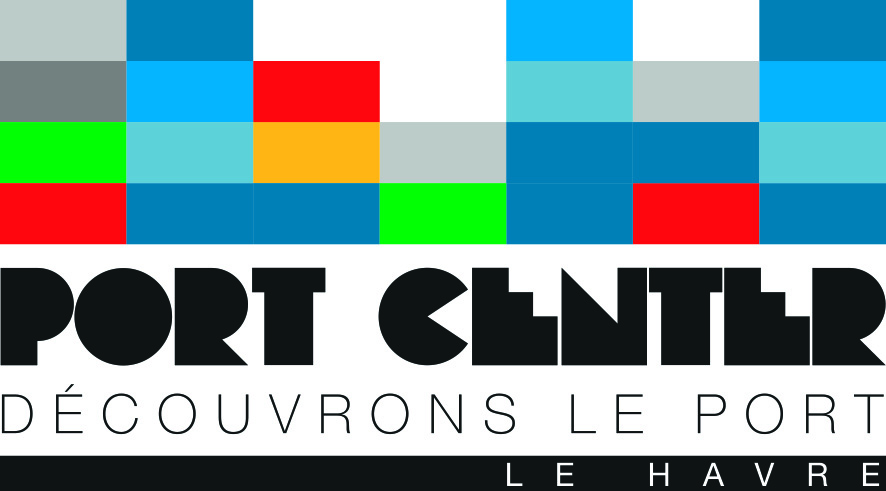 sureté maritime et portuaireAccès Quai du Havre / Port 2000 Documents à transmettre - Scan de la pièce d’identité du responsable du groupe - Scan de la pièce d’identité de(s) accompagnateur(s) du groupe- Scan des pièces d’identité / passeports d’éventuels participants de nationalité hors U.E.Informations à compléter   Compagnie du car : ………………………………………………………………………………….Chauffeur(s) : NOM : ……………………………. PRENOM : …………………………………… Immatriculation(s) du/des véhicule(s) - réservation à votre charge :………………………………………………………………………………………………………….Afin de faciliter l’intervention du guide, une sono est OBLIGATOIRE dans le carListe à transmettreMerci de remplir le tableau ci-dessous pour chaque participant de la visite :Ce formulaire ainsi que les documents demandés doivent être envoyés dans les meilleurs délais au Port Center à l’adresse suivante : adantot.lehavreportcenter@gmail.comA NOTER Le jour de la visite, tous les participants majeurs doivent être en possession de leur pièce d’identité ;En cas de modification du groupe, merci de nous en informer le plus tôt possible avant la visite.Nom et Prénom----…Fonction----…Date de Naissance----…Nationalité----…